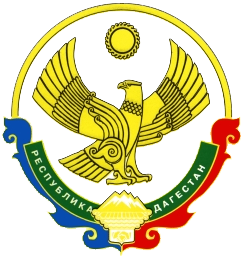 АДМИНИСТРАЦИЯМУНИЦИПАЛЬНОГО РАЙОНА «ЦУНТИНСКИЙ РАЙОН»РЕСПУБЛИКИ ДАГЕСТАН_________________________________________________________________ПОСТАНОВЛЕНИЕ27.04.2021г.                                                                                                  №92с. Кидеро«О создании районного штаба Всероссийского детско – юношеского, военно – патриотического движения «ЮНАРМИЯ» в МР «Цунтинский район»В соответствии с Указом Президента Российской Федерации В.В. Путина от 29.10.2015г. №536 «О создании Общероссийской общественно – государственной детско -  юношеской организации Российское движение школьников». В целях всестороннего развития и совершенствования детей и подростков удовлетворения индивидуальных потребностей в интеллектуальном, нравственном физическом совершенствовании, формировании у молодежи готовности практической способности к выполнению гражданского долга и Конституционных обязанностей по защите: п о с т а н о в л я ю:  1.Создать районный штаб Всероссийского детско – юношеского движения «ЮНАРМИЯ» на базе МКУ «УОМПСиТ» АМР «Цунтинский район» в новой редакции;2. Утвердить состав Рабочей группы районного штаба (Приложение№1);3. Утвердить План работы районного штаба Всероссийского детско – юношеского движения «ЮНАРМИЯ» на 2021 – 2022г. (Приложение №2);4.Определить МКУ «УОМПС и Т» координатором и исполнителем данного районного штаба, а также принять меры по регистрации районного штаба Всероссийского детско – юношеского движения «ЮНАРМИЯ» в Федеральной налоговой службе. 5. Настоящее постановление разместить на официальном сайте администрации МР «Цунтинский район» и на газете «Дидойские вести»6.Считать утратившим силу постановление администрации МР « Цунтинский район» от 21.04.2017г. №52 О создании районного штаба Всероссийского детско – юношеского, военно – патриотического движения «ЮНАРМИЯ»  7. Контроль за исполнением настоящего постановления возложить на заместителя главы МР «Цунтинский район» Магомедова О.Р.   И.о. главы                                                                                М. Магомедов Приложение№1                                                                                                                                  Утверждено:Постановлением И.о. главы                                                                       МР «Цунтинский район» ___________М. Магомедов                                                                                                                                                 от 27.04.2021г. №92Составрабочей группы по организации деятельности детско – юношеского военно – патриотического движения «ЮНАРМИЯ»Руководитель рабочей группы:Магомедов М.А.-                                    Начальник МКУ «УОМПСиТ»;                                 Зам руководителя рабочей группы:Курбаналиев М.М. –                  Военный комиссар Цунтинского района;Члены рабочей группы:Алиев А.А.  –                                          Руковдитель МКУ «СМИ и ИТО;Магомедов Б.Н.-                          Директор МКОУ «Кидеринская СОШ»;Курбаналиев И.Б. –                                   Методист МКУ «УОМПС и Т»;Османов С-Х.А.-                                               Главный специалист АТК;                                                                                                                                                           Приложение№2                                                                                                                                                         Утверждено:Постановлением И.о. главы МР «Цунтинский район» ___________М. Магомедов                                                                                                                                                          от 27.04.2021г. №___ПЛАН Мероприятий «Дорожная карата» штаба Всероссийского детско –юношеского военно – патриотического зонального центра общественного движения «ЮНАРМИЯ» на территории МР «Цунтинский район»   № п/п.Наименование мероприятий  срок исполненияОтветственные исполнителиОжидаемый результат    Примечание 1.Определение пилотного образовательного учреждения, на базе которого будет создан юнармейский отряд1-30 сентября 2021г.        МКУ   «УОМПС и Т» Наличие утвержденного образовательного учрежденияНеобходимо выбрать общеобразовательное учреждение, членов разрешен с 11 до 18 лет2Созданы комнаты юнармейца в образовательном учреждении  Имеются помещения           МКУ    «УОМПС и Т»Наличие утвержденного образовательного учреждения3Приобретение формы для членов пилотного юнармейского отряда Март 2021г.        МКУ   «УОМПС и Т»  Приобрести 20 комплект формы Необходимо обратиться к представителям предприятий организаций с предложением взять шефство над отрядом (обеспечить приобретение формы)  4Ведение часа занятий для юнармейцев в рамках внеурочной деятельности (спортивно – оздоровительное направление или духовно – нравственное)Март 2021г.МКУ   «УОМПС и Т» совместно с образовательным учреждением на базе которого будет создан юнармейский отрядЗанятие включены план работы образовательного учреждения Предлагается обеспечит расширение обучение в области ОБЖ за счет внутренних часов в неделю выделенных для этого 5Набор членов юнармейского отряда Ноябрь октябрь 2021г. МКУ     «УОМПС и Т»Сформировать отряд из 20 человек Из числа молодежи отбираются лица, имеющие положительную характеристику, развитию физических и успевающих по учебной программе в образовательном учреждении (от 17 до 18 лет)6Участие в республиканском образовательном форуме – семинаре для организаторов юнармейского движения В течение года МКУ     «УОМПС и Т»Разработать план движения юнармейского отряда, программа внеурочной деятельности Необходимо обеспечить участие сотрудников ответственных за развитие юнармейского движение в образовательном учреждении  7Провести конференцию местного отделения движения 1-30 ноябрь 2021г.МКУ     «УОМПС и Т»Проток учредительной конференции  Необходимо присутствие СМИ, приглашение представителей  общественности 8Торжественный прием 1-15 ноябрь 2021г. МКУ     «УОМПС и Т»Юнармейский отряд из 20 человек  Необходимо присутствие СМИ, представителей общественности, руководителей образовательных учреждений прием должен приходить в торжественной обстановке возле знамении ВС РФ, флаг Российской Федерации РД с вручением отличных знаков отряда   9Разработка плана деятельности отряда на 2021- 2022 учебный год До1 ноября 2021г. МКУ     «УОМПС и Т»Осуществление деятельности отряда в 2021 – 2022 учебном году Координация деятельности осуществляет военный комиссариат Цунтинского района РД 